Дидактическая игра «Составь поезд»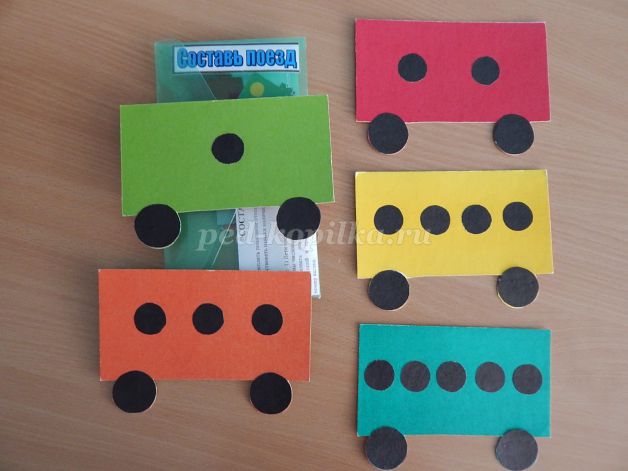 

Цель: закрепление понимания отношений между числами натурального ряда. Совершенствование навыков количественного и порядкового счёта в пределах 5.
Ход игры: 1. Дети составляют поезд с вагончиками по количеству точек на вагонах.
2. Назвать номера вагонов в прямом и обратном порядке; последующий и предыдущий к названному; определять пропущенный номер вагона.
3. Называть порядковый номер названного вагона (по цвету).Развивающие игры своими руками.Цель: закреплять количественный счет.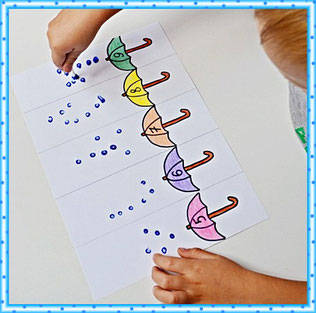 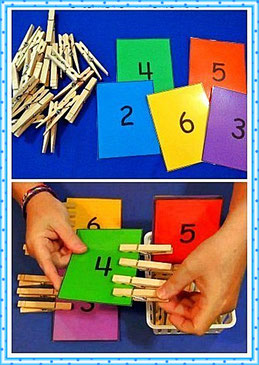 